Во исполнение Федерального закона от 21 декабря 1994 года № 68-ФЗ «О защите населения и территорий от чрезвычайных ситуаций природного и техногенного характера», Закона Республики Башкортостан от 14 марта 1996 года № 26-з «О защите населения и территорий от чрезвычайных ситуаций природного и техногенного характера», в соответствии с постановлением Правительства Российской Федерации от 30.12.2003 № 794 «О единой государственной системе предупреждения и ликвидации чрезвычайных ситуаций», постановлением Правительства РБ от 30.12.2005 № 294 «О Башкирской территориальной подсистеме единой государственной системы предупреждения и ликвидации чрезвычайных ситуаций» с изменениями и дополнениями)ПОСТАНОВЛЯЮ:1. Внести в  постановление Администрации сельского поселения Максим-Горьковский  сельсовет  муниципального района Белебеевский район Республики Башкортостан от 22.08.2013№ 39  «Об утверждении Положения о муниципальном звене территориальной подсистемы единой государственной системы предупреждения и ликвидации чрезвычайных ситуаций на территории сельского поселения Максим - Горьковский сельсовет муниципального района Белебеевский район республики Башкортостан» следующие изменения:     1.1 пункт 10 Положения изложить в следующей редакции:     «10. Привлечение аварийно-спасательных служб, аварийно-спасательных формирований к ликвидации чрезвычайных ситуаций осуществляется:      в соответствии с планами действий по предупреждению и ликвидации чрезвычайных ситуаций;      установленным порядком действий при возникновении и развитии чрезвычайных ситуаций;      по решению уполномоченных на то должностных лиц федеральных органов государственной власти, органов государственной власти субъектов Российской Федерации, органов местного самоуправления, организаций и общественных объединений, осуществляющих руководство деятельностью указанных аварийно-спасательных служб, аварийно-спасательных формирований либо имеющих на то установленные законодательством Российской Федерации полномочия на основе запроса федеральных органов государственной власти, органов государственной власти субъектов Российской Федерации, органов местного самоуправления, организаций, на территории которых сложились чрезвычайные ситуации или к полномочиям которых отнесена ликвидация указанных чрезвычайных ситуаций, на основе запроса руководителей ликвидации чрезвычайных ситуаций либо по согласованию с указанными органами и руководителями ликвидации чрезвычайных ситуаций.      Привлечение профессиональных аварийно-спасательных служб, профессиональных аварийно-спасательных формирований к ликвидации чрезвычайных ситуаций по решению уполномоченных на то должностных лиц должно сопровождаться обязательным принятием мер, обеспечивающих установленный законодательством Российской Федерации уровень защищенности от чрезвычайных ситуаций объектов и территорий, обслуживаемых указанными службами и формированиями.     1.2 пункт 19 изложить в следующей редакции:     «19 Основными мероприятиями, проводимыми органами управления и силами БТП РСЧС, являются:
     а) в режиме повседневной деятельности:
     - изучение состояния окружающей среды, мониторинг опасных природных явлений и техногенных процессов, способных привести к возникновению чрезвычайных ситуаций, прогнозирование чрезвычайных ситуаций, а также оценка их социально-экономических последствий;     - сбор, обработка и обмен в установленном порядке информацией в области защиты населения и территорий от чрезвычайных ситуаций и обеспечения пожарной безопасности;
     - разработка и реализация целевых и научно-технических программ, в том числе государственных, в области защиты населения и территорий от чрезвычайных ситуаций природного и техногенного характера, а также разработка и реализация мер по предупреждению и ликвидации чрезвычайных ситуаций, обеспечению пожарной безопасности и устойчивого функционирования организаций в чрезвычайных ситуациях;
     - планирование действий органов управления и сил БТП РСЧС, организация подготовки и обеспечения их деятельности;
     - подготовка населения в области защиты от чрезвычайных ситуаций, в том числе к действиям при получении сигналов экстренного оповещения;
     - пропаганда знаний в области защиты населения и территорий от чрезвычайных ситуаций и обеспечения пожарной безопасности;
     - руководство созданием, размещением, хранением, использованием и восполнением резервов финансовых и материальных ресурсов, предназначенных для предупреждения и ликвидации чрезвычайных ситуаций;
     - проведение в пределах своих полномочий государственной экспертизы, надзора и контроля в области защиты населения и территорий от чрезвычайных ситуаций и обеспечения пожарной безопасности;
     - осуществление в пределах своих полномочий необходимых видов страхования;
     - проведение мероприятий по подготовке к эвакуации в безопасные районы населения, материальных и культурных ценностей, их размещению и возвращению соответственно в места постоянного проживания либо хранения, а также мероприятия по жизнеобеспечению населения в чрезвычайных ситуациях;
     - ведение статистической отчетности о чрезвычайных ситуациях, участие в расследовании причин аварий и катастроф, а также в выработке мер по устранению причин подобных аварий и катастроф;
     б) в режиме повышенной готовности:
     - усиление контроля за состоянием окружающей среды, мониторинг опасных природных явлений и техногенных процессов, способных привести к возникновению чрезвычайных ситуаций, прогнозирование чрезвычайных ситуаций, а также оценка их социально-экономических последствий;
     - введение при необходимости круглосуточного дежурства руководителей и должностных лиц органов управления и сил БТП РСЧС на стационарных пунктах управления;
     - непрерывный сбор, обработка и передача органам управления и силам БТП РСЧС данных о прогнозируемых чрезвычайных ситуациях, информирование населения о чрезвычайных ситуациях;
     - принятие оперативных мер по предупреждению возникновения и развития чрезвычайных ситуаций, снижению в случае их возникновения размеров ущерба и потерь, а также по повышению устойчивости и безопасности функционирования организаций в чрезвычайных ситуациях;
     - уточнение планов действий по предупреждению и ликвидации чрезвычайных ситуаций, иных документов;
     - приведение при необходимости сил и средств БТП РСЧС в готовность к реагированию на чрезвычайные ситуации, формирование оперативных групп и организация выдвижения их в предполагаемые районы действий;
     - восполнение при необходимости резервов финансовых и материальных ресурсов, предназначенных для предупреждения и ликвидации чрезвычайных ситуаций;
     - проведение при необходимости эвакуационных мероприятий;
     в) в режиме чрезвычайной ситуации:
     - непрерывный контроль за состоянием окружающей среды, мониторинг и прогнозирование развития возникших чрезвычайных ситуаций, а также оценка их социально-экономических последствий;     - оповещение Правительства Республики Башкортостан, руководителей территориальных органов федеральных органов исполнительной власти в Республике Башкортостан, государственных корпораций, республиканских органов исполнительной власти, органов местного самоуправления и организаций, а также населения о возникших чрезвычайных ситуациях;
     - проведение мероприятий по защите населения и территорий от чрезвычайных ситуаций;
     - организация работ по ликвидации чрезвычайных ситуаций и всестороннему обеспечению действий сил и средств БТП РСЧС, поддержанию общественного порядка в ходе проведения данных работ, а также по привлечению при необходимости в установленном порядке общественных объединений и населения к ликвидации возникших чрезвычайных ситуаций;
     - непрерывный сбор, анализ и обмен информацией об обстановке в зоне чрезвычайной ситуации и о ходе работ по ее ликвидации;
     - организация и поддержание непрерывного взаимодействия территориальных органов федеральных органов исполнительной власти в Республике Башкортостан, государственных корпораций, республиканских органов исполнительной власти, органов местного самоуправления и организаций по вопросам ликвидации чрезвычайных ситуаций и их последствий;
     - проведение мероприятий по жизнеобеспечению населения в чрезвычайных ситуациях;
     - информирование населения о чрезвычайных ситуациях, их параметрах и масштабах, поражающих факторах, принимаемых мерах по обеспечению безопасности населения и территорий, приемах и способах защиты, порядке действий, правилах поведения в зоне чрезвычайной ситуации, а также о правах граждан в области защиты населения и территорий от чрезвычайных ситуаций и социальной защиты пострадавших, в том числе о праве получения предусмотренных законодательством Российской Федерации и Республики Башкортостан выплат, о порядке восстановления утраченных в результате чрезвычайных ситуаций документов.      1.3  пункт 20 изложить в следующей редакции:      «20. Руководство силами и распоряжение средствами, привлеченными к ликвидации чрезвычайных ситуаций, и организацию взаимодействия данных сил осуществляют руководители ликвидации чрезвычайных ситуаций.     Руководители аварийно-спасательных служб и аварийно-спасательных формирований, прибывшие в зону чрезвычайных ситуаций первыми, принимают полномочия руководителей ликвидации чрезвычайных ситуаций и исполняют их до прибытия руководителей ликвидации чрезвычайных ситуаций, определенных законодательством, планами действий по предупреждению и ликвидации чрезвычайных ситуаций или назначенных органами государственной власти, органами местного самоуправления, руководителями организаций, к полномочиям которых отнесена ликвидация чрезвычайных ситуаций.
          Руководители ликвидации чрезвычайных ситуаций по согласованию с Правительством Республики Башкортостан, органами местного самоуправления и организациями, на территориях которых возникла чрезвычайная ситуация, устанавливают границы зоны чрезвычайной ситуации, порядок и особенности действий по ее локализации, а также принимают решения по проведению аварийно-спасательных и других неотложных работ.
          Решения руководителей ликвидации чрезвычайных ситуаций являются обязательными для всех организаций и граждан, находящихся в зонах чрезвычайных ситуаций, если иное не предусмотрено законодательством.          2. Обнародовать настоящее постановление в здании Администрации сельского поселения Максим-Горьковский сельсовет муниципального района Белебеевский район Республики Башкортостан и разместить на официальном сайте сельского поселения Максим-Горьковский сельсовет муниципального района Белебеевский район Республики Башкортостан.           3. Контроль за исполнением настоящего постановления оставляю за собой.Глава сельского поселения                                                    Н.К. КрасильниковаБашkортостан РеспубликаhыБəлəбəй районы муниципальрайоныныӊМаксим – Горький ауыл советыауылбиләмәhе хакимиәте.Горькийис. ПУЙ ауылы, Баксаурамы,  3Тел.2-07-40 , факс: 2-08-98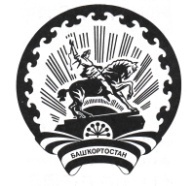 Республика БашкортостанАдминистрация сельского поселения Максим – Горьковский сельсовет муниципального района Белебеевский район 452014, с. ЦУП им. М.Горького, ул. Садовая, д. 3Тел. 2-07-40, факс: 2-08-98КАРАРПОСТАНОВЛЕНИЕ11 март 2021 й.№ 1011  марта 2021 г.О внесение изменений в постановление от 22.08.2013№ 39  «Об утверждении Положения о муниципальном звене территориальной подсистемы единой государственной системы предупреждения и ликвидации чрезвычайных ситуаций на территории сельского поселения Максим - Горьковский сельсовет муниципального района Белебеевский район республики Башкортостан»О внесение изменений в постановление от 22.08.2013№ 39  «Об утверждении Положения о муниципальном звене территориальной подсистемы единой государственной системы предупреждения и ликвидации чрезвычайных ситуаций на территории сельского поселения Максим - Горьковский сельсовет муниципального района Белебеевский район республики Башкортостан»О внесение изменений в постановление от 22.08.2013№ 39  «Об утверждении Положения о муниципальном звене территориальной подсистемы единой государственной системы предупреждения и ликвидации чрезвычайных ситуаций на территории сельского поселения Максим - Горьковский сельсовет муниципального района Белебеевский район республики Башкортостан»